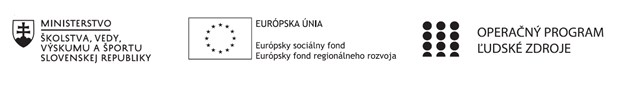 Správa o činnosti pedagogického klubu Príloha:Prezenčná listina zo stretnutia pedagogického klubuPrioritná osVzdelávanieŠpecifický cieľ1.1.1 Zvýšiť inkluzívnosť a rovnaký prístup ku kvalitnému vzdelávaniu a zlepšiť výsledky a kompetencie detí a žiakovPrijímateľSúkromná základná škola, Dneperská 1, KošiceNázov projektuNielen doučovanie ale „daco vecej“Kód projektu  ITMS2014+312011R043Názov pedagogického klubu Pedagogický klub učiteľov slovenského jazykaDátum stretnutia  pedagogického klubu18.06.2019Miesto stretnutia  pedagogického klubuKabinet výchovného poradcuMeno koordinátora pedagogického klubuMgr. Jana GičováOdkaz na webové sídlo zverejnenej správywww.dneperska.sk/szsprojekt2019Manažérske zhrnutie:Anotácia:Cieľom zasadnutia klubu  je zhodnotiť využitie interaktívnych a didaktických pomôcok pri nadobúdaní a upevňovaní poznatkov o zámenách  na hodinách slovenského jazyka na I. a II. stupni základnej školy.Kľúčové slová: zámená, pravopisné pravidlá pri skloňovaní zámen, interaktívne a didaktické pomôcky pri výučbe zámenHlavné body, témy stretnutia, zhrnutie priebehu stretnutia:Problematika zámenVyužitie interaktívnych  a didaktických pomôcok pri vyučovaní zámenZáver      Téma stretnutia: Tvarová/morfologická rovina III.     Na zasadnutí klubu  si prítomné členky vymenili skúsenosti z vyučovania zámen vo vybraných ročníkoch základnej školy. Jednoznačne sa zhodli v tom, že táto téma spôsobuje žiakov dosť veľké problémy, hlavne vo vyšších ročníkoch základnej školy, pretože žiaci si mýlia jednotlivé druhy zámen.      Mgr. L. Grúsová priblížila bližšie problematiku zámen vo 4. ročníku základnej školy. Uviedla, že v tomto ročníku žiaci iba začínajú s definíciou zámen a ich delením (na osobné a privlastňovacie). Aj po pravopisnej stránke žiaci nerobia vysoký počet chýb pri písaní zámen.     Mgr. H. Laktičová uviedla, že k zhoršeniu vnímania zámen ako slovného druhu dochádza až na 2. stupni základnej školy, pretože postupne pribúdajú aj ďalšie druhy zámen. Takže je potrebné žiakov naučiť, aby pochopili funkciu jednotlivých zámen v texte. A okrem toho je ešte potrebné aplikovať aj pravopisné pravidlá uplatňujúce sa pri písaní zámen.       Mgr. E. Šafranková Konečná sa k tejto téme vyjadrila v spojitosti s didaktickou technikou a pomôckami, ktoré motivujú žiakov k procesu učenia. Podľa nej dokážu zvýšiť pozornosť žiakov na vyučovaní, spestriť vyučovaciu hodinu a tiež zmeniť prístup žiaka k danému predmetu. Nadviazala na ňu aj Mgr. J. Gičová, ktorá uviedla, že je potrebné vo vyučovaní uplatňovať didaktickú techniku a pomôcky, ktoré vedú k zvyšovaniu efektívnosti a úrovne vyučovania.     Na základe svojich skúseností a aj na základe diskusie z  predchádzajúcich stretnutí sa členky klubu zhodli v názore, že vo 4. ročníku je aj pri tejto téme vhodná práca s interaktívnou tabuľou. Žiakom 8. ročníka  pri téme zámen pomáhajú prezentácie. Podľa výberu učiteľa môžu tieto pomôcky obsahovať rôzne formáty (tabuľku, text, animácie, obrazy, video a i). Ďalej sa zhodli v tom, že interaktívne a didaktické  pomôcky upútavajú pozornosť žiakov, prinášajú zmenu vo vyučovacom procese. Nepochybne napomáhajú koncentrácii pojmov a sú ľahšie zapamätateľné. No a nezabudli zdôrazniť ani to, že sú aj prejavom učiteľovho záujmu spestriť a  zefektívniť vyučovací proces.     V bode Rôzne opäť skontrolovali metodický materiál pre vybrané ročníky základnej školy. Prekonzultovali jednotlivé pracovné listy, ale aj prezentácie, ktoré tvoria súčasť metodického materiálu.Závery a odporúčania:     V závere stretnutia odzneli názory na náročnosť jednotlivých gramatických a pravopisných javov v súvislosti s vyučovaním slovenského jazyka vo vybraných ročníkoch základnej školy. Práve preto je potrebné vkladať do vyučovacieho procesu pomôcky, ktoré žiakom umožnia ľahšie pochopiť aj náročnejšie učivo –  učivo o zámenách, ich funkcii vo vete a pravopisných pravidlách. A zároveň vďaka týmto pomôckam dokážu žiaci aplikovať získané vedomosti v praxi. Vypracoval (meno, priezvisko)Mgr. Jana GičováDátum18.6.2019PodpisSchválil (meno, priezvisko)RNDr. Miriam MelišováDátum28.6.2019Podpis